BB6W BB6W Dipolo de hilo DIAMOND de 2-30 Mhz.IDEAL PARA INSTALAR EN UBICACI 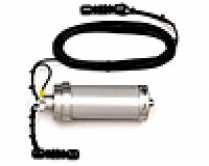 DisponibleRef: BB6W BB 6W Dipolo de hilo DIAMOND para frecuencias de 2 a 30 Mhz. Frecuencia de 2 a 30 MHz. Maxima. pote Más info 153,50€ IVA no incluidoa partir de 15,31 € al mes Descripción Accesorios z Accesorios 